                  Общество с ограниченной ответственностью                                             «БИТИНГ»649000 Республика Алтай, г.Горно-Алтайск,	            Ул.Эркемена Палкина, д.5, офис 208                                                      телефон (382-2) 50-68-19, 50-68-59	                        Адрес для писем:			                        634055, г. Томск, а/я 3972                                          E-mail:sales@astrofarma.ru			            ________________________________________________________________________________________________________                                    Уважаемые партнёры!Вас приветствует компания по производству фармацевтической и  косметической продукции ООО "БИТИНГ”        Приглашаем к взаимовыгодному сотрудничеству фармацевтические компании занимающиеся оптовым и розничным сбытом лекарственных и косметических  товаров.Наша организация предлагает отечественный негормональный  крем  Карталин который используют врачи для лечения и профилактики кожных заболеваний, таких как ПСОРИАЗ, экземы, нейродермиты, аллергических дерматиты, кератодермия, атопические дерматиты. Крем успешно прошел клинические испытания, апробации в медицинских учреждениях страны, и показал  высочайшую эффективность применения, более 95%!.Уникальный Препарат не содержит синтетических и гормональных  компонентов, не токсичен, побочных эффектов не выявлено, можно применять детям от 3-х лет. Форма выпуска: туба 100мл.Минимальная отгрузочная упаковка 240 шт/кор.           Продукция широко известна аптечным учреждениям  страны  и за рубежом, и имеет стабильный постоянный спрос.           Поставки осуществляются услугами транспортных компаний за наш счет.  Срок годности препарата 3 года, продукция имеет штрих код, серию, срок годности, зарегистрированный сертификат соответствия.Мы являемся надежными производителями продукции ,наше производство сертифицировано стандартом GMP,работает система менеджмента качества.  Гарантированные  поставки в объёмах, согласованных с вашей организацией.Обсуждаемые Условия работы: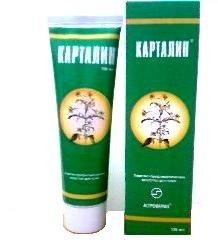 Предоплата 100% ,цена продукта 559 рублейОтсрочка платежа до 120 дней,бесплатная доставка!Наша продукция постоянно поддерживается рекламой в федеральных и региональных печатных изданиях. Информацию о креме КАРТАЛИН можно увидеть в газетах «Российская газета», "АиФ", "Моя семья", "КП", "Панорама", "Телесемь", "Метро" и "Энциклопедия здоровья", а так же в медицинских изданиях - "Ремедиум", "Российские аптеки", "Вестник дерматологии", "Фармацевтический вестник".При заказе мы вышлем в  ваш адрес рекламные листовки и плакаты, которые будут информировать покупателей о наличии товара в аптеке. Готовы рассмотреть совместный конкурс (акцию) по продвижению нашей продукции в аптечных сетях с вашей организациейСайт: www.kartalin.ru на котором Вы можете найти подробную информацию о всей нашей продукции.Просим Вас рассмотреть наше предложение. Мы готовы ответить на все интересующие Вас вопросы по телефонам: (382-2) 50-68-19 и по эл. почте sales@astrofarma.ruБлагодарим Вас за внимание, мы всегда готовы к  сотрудничеству.С уважением, Зубов Дмитрий ЮрьевичРуководитель отдела продажтел.: (3822) 50-68-19,63-41-91,63-41-92